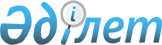 О внесении изменений в решение Целиноградского районного маслихата от 28 октября 2020 года № 444/67-6 "Об утверждении правил оказания социальной помощи, установления размеров и определения перечня отдельных категорий нуждающихся граждан в Целиноградском районе"
					
			Утративший силу
			
			
		
					Решение Целиноградского районного маслихата Акмолинской области от 17 ноября 2022 года № 192/35-7. Зарегистрировано в Министерстве юстиции Республики Казахстан 28 ноября 2022 года № 30779. Утратило силу решением Целиноградского районного маслихата Акмолинской области от 27 ноября 2023 года № 80/12-8
      Сноска. Утратило силу решением Целиноградского районного маслихата Акмолинской области от 27.11.2023 № 80/12-8 (вводится в действие по истечении десяти календарных дней после дня его первого официального опубликования).
      Целиноградский районный маслихат РЕШИЛ:
      1. Внести в решение Целиноградского районного маслихата "Об утверждении правил оказания социальной помощи, установления размеров и определения перечня отдельных категорий нуждающихся граждан в Целиноградском районе" от 28 октября 2020 года № 444/67-6 (зарегистрировано в Реестре государственной регистрации нормативных правовых актов под № 8122) следующие изменения:
      в Правилах оказания социальной помощи, установления размеров и определения перечня отдельных категорий нуждающихся граждан, утвержденных указанным решением:
      пункты 5, 6, 7, 8 изложить в новой редакции:
      "5. Меры социальной поддержки, предусмотренные статьей 16 Закона Республики Казахстан "О социальной защите лиц с инвалидностью в Республике Казахстан" и подпунктом 2) статьи 10, подпунктом 2) статьи 11, подпунктом 2) статьи 12, подпунктом 2) статьи 13, статьей 17 Закона Республики Казахстан "О ветеранах", оказываются в порядке, определенном настоящими Правилами.
      6. Социальная помощь к праздничным дням и памятным датам оказывается единовременно в виде денежных выплат следующим категориям граждан:
      1) День Победы - 9 мая:
      ветеранам Великой Отечественной войны, единовременно в размере - 1000000 (миллион) тенге;
      военнослужащим, а также лицам начальствующего и рядового состава органов внутренних дел и государственной безопасности бывшего Союза Советских Социалистических Республик (далее - Союза ССР), проходившим в период Великой Отечественной войны службу в городах, участие в обороне которым засчитывалось до 1 января 1998 года в выслугу лет для назначения пенсии на льготных условиях, установленных для военнослужащих частей действующей армии, единовременно - 100000 (сто тысяч) тенге;
      лицам вольнонаемного состава Советской Армии, Военно-Морского Флота, войск и органов внутренних дел и государственной безопасности бывшего Союза ССР, занимавшим штатные должности в воинских частях, штабах, учреждениях, входивших в состав действующей армии в период Великой Отечественной войны, либо находившиеся в соответствующие периоды в городах, участие в обороне которых засчитывалось до 1 января 1998 года в выслугу лет для назначения пенсии на льготных условиях, установленных для военнослужащих частей действующей армии, единовременно - 100000 (сто тысяч) тенге;
      лицам, которым в период Великой Отечественной войны находились в составе частей, штабов и учреждений, входивших в состав действующей армии и флота, в качестве сыновей (воспитанников) полков и юнг, единовременно - 100000 (сто тысяч) тенге;
      лицам, принимавшим участие в боевых действиях против фашистской Германии и ее союзников в годы Второй мировой войны на территории зарубежных стран в составе партизанских отрядов, подпольных групп и других антифашистских формирований, единовременно - 100000 (сто тысяч) тенге;
      гражданам, работавшим в период блокады в городе Ленинграде на предприятиях, в учреждениях и организациях города и награжденные медалью "За оборону Ленинграда" или знаком "Житель блокадного Ленинграда", единовременно – 60000 (шестьдесят тысяч) тенге;
      несовершеннолетним узникам концлагерей, гетто и других мест принудительного содержания, созданных фашистами и их союзниками в период Второй мировой войны, единовременно - 100000 (сто тысяч) тенге;
      лицам, принимавшим участие в ликвидации последствий катастрофы на Чернобыльской атомной электростанции в 1986-1987 годах, других радиационных катастроф и аварий на объектах гражданского или военного назначения, а также участвовавшим непосредственно в ядерных испытаниях, единовременно - 5 (пять) месячных расчетных показателей;
      военнослужащим, которым инвалидность установлена вследствие ранения, контузии, увечья, полученных при защите бывшего Союза ССР, исполнении иных обязанностей воинской службы в другие периоды, или вследствие заболевания, связанного с пребыванием на фронте, а также при прохождении воинской службы в Афганистане или других государствах, в которых велись боевые действия, единовременно - 100000 (сто тысяч) тенге;
      лицам начальствующего и рядового состава органов государственной безопасности бывшего Союза ССР и органов внутренних дел, которым установлена инвалидность вследствие ранения, контузии, увечья, полученных при исполнении служебных обязанностей, либо вследствие заболевания, связанного с пребыванием на фронте или выполнением служебных обязанностей в государствах, в которых велись боевые действия, единовременно - 100000 (сто тысяч) тенге;
      лицам, награжденным орденами и медалями бывшего Союза ССР за самоотверженный труд и безупречную воинскую службу в тылу в годы Великой Отечественной войны, единовременно - 30000 (тридцать тысяч) тенге;
      лицам, проработавшим (прослужившим) не менее шести месяцев с 22 июня 1941 года по 9 мая 1945 года и не награжденным орденами и медалями бывшего Союза ССР за самоотверженный труд и безупречную воинскую службу в тылу в годы Великой Отечественной войны, единовременно - 30000 (тридцать тысяч) тенге;
      супруге (супругу) умершего лица с инвалидностью вследствие ранения, контузии, увечья или заболевания, полученных в период Великой Отечественной войны, или лица, приравненного по льготам к лицам с инвалидностью вследствие ранения, контузии, увечья или заболевания, полученных в период Великой Отечественной войны, а также супруга (супруг) умершего участника Великой Отечественной войны, партизана, подпольщика, гражданина, награжденного медалью "За оборону Ленинграда" или знаком "Жителю блокадного Ленинграда", признававшихся лицами с инвалидностью в результате общего заболевания, трудового увечья и других причин (за исключением противоправных), которые не вступали в повторный брак, единовременно - 30000 (тридцать тысяч) тенге;
      ветеранам боевых действий на территории других государств, кроме Афганистана, единовременно - 10 (десять) месячных расчетных показателей;
      семьям военнослужащих, погибших (умерших) при прохождении воинской службы в мирное время, единовременно - 3 (три) месячных расчетных показателей;
      2) День вывода ограниченного контингента советских войск из Демократической Республики Афганистан – 15 февраля: ветеранам боевых действий на территории других государств, а именно на территории Афганистана, единовременно - 10 (десять) месячных расчетных показателей;
      3) День памяти жертв политических репрессий- 31 мая: лицам, пострадавшим от политических репрессий, единовременно - 2 (два) месячных расчетных показателей;
      4) День закрытия Семипалатинского испытательного ядерного полигона - 29 августа: гражданам, пострадавшим вследствие ядерных испытаний на Семипалатинском испытательном ядерном полигоне, единовременно - 10 (десять) месячных расчетных показателей;
      5) День пожилых людей - 1 октября: пенсионерам с минимальной пенсией и ниже минимального размера пенсии и лицам с инвалидностью всех групп и лицам, воспитывающим детей с инвалидностью, единовременно - 2 (два) месячных расчетных показателей.
      К памятным датам и праздничным дням размер социальной помощи для отдельно взятой категорий получателей устанавливается в едином размере по согласованию с местным исполнительным органом области.
      7. Социальная помощь оказывается отдельным категориям нуждающихся граждан, оказавшихся в трудной жизненной ситуации единовременно и (или) периодически (ежемесячно) по заявлению, на основании акта обследования для определения нуждаемости лица (семьи), заключения участковой комиссии:
      1) гражданам (семьям), пострадавшим вследствие стихийного бедствия или пожара не позднее трех месяцев с момента наступления трудной жизненной ситуации, без учета среднедушевого дохода единовременно – 70 (семьдесят) месячных расчетных показателей;
      2) лицам (семьям), признанным находящимся в трудной жизненной ситуации, в том числе ограничение жизнедеятельности вследствие социально значимых заболеваний, заболеваний, представляющих опасность для окружающих:
      лицам, имеющим злокачественные новообразования, проходящим специальное лечение в условиях стационара, без учета среднедушевого дохода единовременно - 25 (двадцать пять) месячных расчетных показателей;
      лицам, имеющим болезнь вызванным вирусом иммунодефицита человека, без учета среднедушевого дохода единовременно - 25 (двадцать пять) месячных расчетных показателей;
      родителям или иным законным представителям инфицированных детей, вызванных вирусом иммунодефицита человека, состоящих на диспансерном учете, социальная помощь назначается без учета среднедушевого дохода, ежемесячно в 2 (двух) кратном размере величины прожиточного минимума, установленного Законом Республики Казахстан о республиканском бюджете на соответствующий финансовый год;
      лицам, с заболеванием туберкулез, находящимся на амбулаторном лечении, ежемесячно - 5 (пять) месячных расчетных показателей;
      3) лицам (семьям), признанным находящимся в трудной жизненной ситуации, единовременно в размере 15 (пятнадцать) месячных расчетных показателей без учета среднедушевого дохода, по следующим основаниям:
      освобождение из мест лишения свободы;
      нахождение на учете в службе пробаций;
      4) малообеспеченным гражданам (семьям) с доходами ниже прожиточного минимума, единовременно – 15 (пятнадцать) месячных расчетных показателей;
      5) студентам из многодетных семей, имеющих четырех и более совместно проживающих несовершеннолетних детей с доходами ниже прожиточного минимума, проживающих в сельской местности, обучающимся по очной форме обучения в колледжах на платной основе, на оплату за учебу в размере стопроцентной стоимости годового обучения на основании копии договора с учебным заведением, заверенной нотариально, справки с места учебы, копии документа, подтверждающего статус многодетной семьи, квитанции об оплате;
      6) студентам из многодетных семей, имеющих четырех и более совместно проживающих несовершеннолетних детей с доходами ниже прожиточного минимума, проживающих в сельской местности, обучающимся по очной форме обучения в высших медицинских учебных заведениях на платной основе, на оплату за учебу в размере стоимости годового обучения, на основании трехстороннего договора, заключенного между уполномоченным органом, высшим медицинским учебным заведением и получателем, справки с места учебы, копии документа, подтверждающего статус многодетной семьи;
      7) на санаторно-курортное лечение предоставляется единовременно возмещение затрат в пределах Республики Казахстан, следующим категориям нуждающихся граждан:
      ветеранам Великой Отечественной войны – без учета среднедушевого дохода, со 100 % возмещением затрат за санаторно-курортное лечение;
      ветеранам труда, статус которых определен Законом Республики Казахстан "О ветеранах" – без учета среднедушевого дохода, с оплатой 25 % от размера получаемой пенсии;
      родителям и не вступившим в повторный брак вдовам воинов, погибших (умерших, пропавших без вести) в Великой Отечественной войне; супруге (супругу), не вступившей (вступившему) в повторный брак – без учета среднедушевого дохода, с оплатой 25 % от размера получаемой пенсии;
      супруге (супругу) умершего лица с инвалидностью вследствие ранения, контузии, увечья или заболевания, полученных в период Великой Отечественной войны, или лица, приравненного по льготам к лицам с инвалидностью вследствие ранения, контузии, увечья или заболевания, полученных в период Великой Отечественной войны, а также супруге (супругу) умершего участника Великой Отечественной войны, партизана, подпольщика, гражданина, награжденного медалью "За оборону Ленинграда" или знаком "Жителю блокадного Ленинграда", признававшихся лицами с инвалидностью в результате общего заболевания, трудового увечья и других причин (за исключением противоправных), которые не вступали в повторный брак– без учета среднедушевого дохода, с оплатой 25 % от размера получаемой пенсии;
      несовершеннолетним узникам концлагерей, гетто и других мест принудительного содержания, созданных фашистами и их союзниками в период Второй мировой войны – без учета среднедушевого дохода, с оплатой 25 % от размера получаемой пенсии;
      гражданам, работавшим в период блокады в городе Ленинграде на предприятиях, в учреждениях и организациях города и награжденные медалью "За оборону Ленинграда" или знаком "Житель блокадного Ленинграда" – без учета среднедушевого дохода, с оплатой 25 % от размера получаемой пенсии;
      ветеранам боевых действий на территории других государств– без учета среднедушевого дохода, с оплатой 30 (тридцать) месячных расчетных показателей.
      8. Социальная помощь оказывается отдельным категориям нуждающихся граждан, единовременно и (или) периодически (ежемесячно) без подачи заявления на основании списков уполномоченной организации:
      несовершеннолетним узникам концлагерей, гетто и других мест принудительного содержания, созданных фашистами и их союзниками в период Второй мировой войны – на возмещение расходов за коммунальные услуги;
      ветеранам Великой Отечественной войны, ветеранам, приравненным по льготам к ветеранам Великой Отечественной войны, другим лицам на которых распространяется действие Закона Республики Казахстан "О ветеранах", ветеранам труда, пенсионерам по возрасту, лицам с инвалидностью всех групп, лицам, воспитывающим ребенка с инвалидностью, многодетным семьям, имеющих четырех и более совместно проживающих несовершеннолетних детей, многодетным матерям - в виде возмещения расходов на оплату проезда на маршрутах пригородного пассажирского транспорта.".
      2. Настоящее решение вводится в действие по истечении десяти календарных дней после дня его первого официального опубликования.
					© 2012. РГП на ПХВ «Институт законодательства и правовой информации Республики Казахстан» Министерства юстиции Республики Казахстан
				
      Секретарь Целиноградского районного маслихата

Л.Конарбаева
